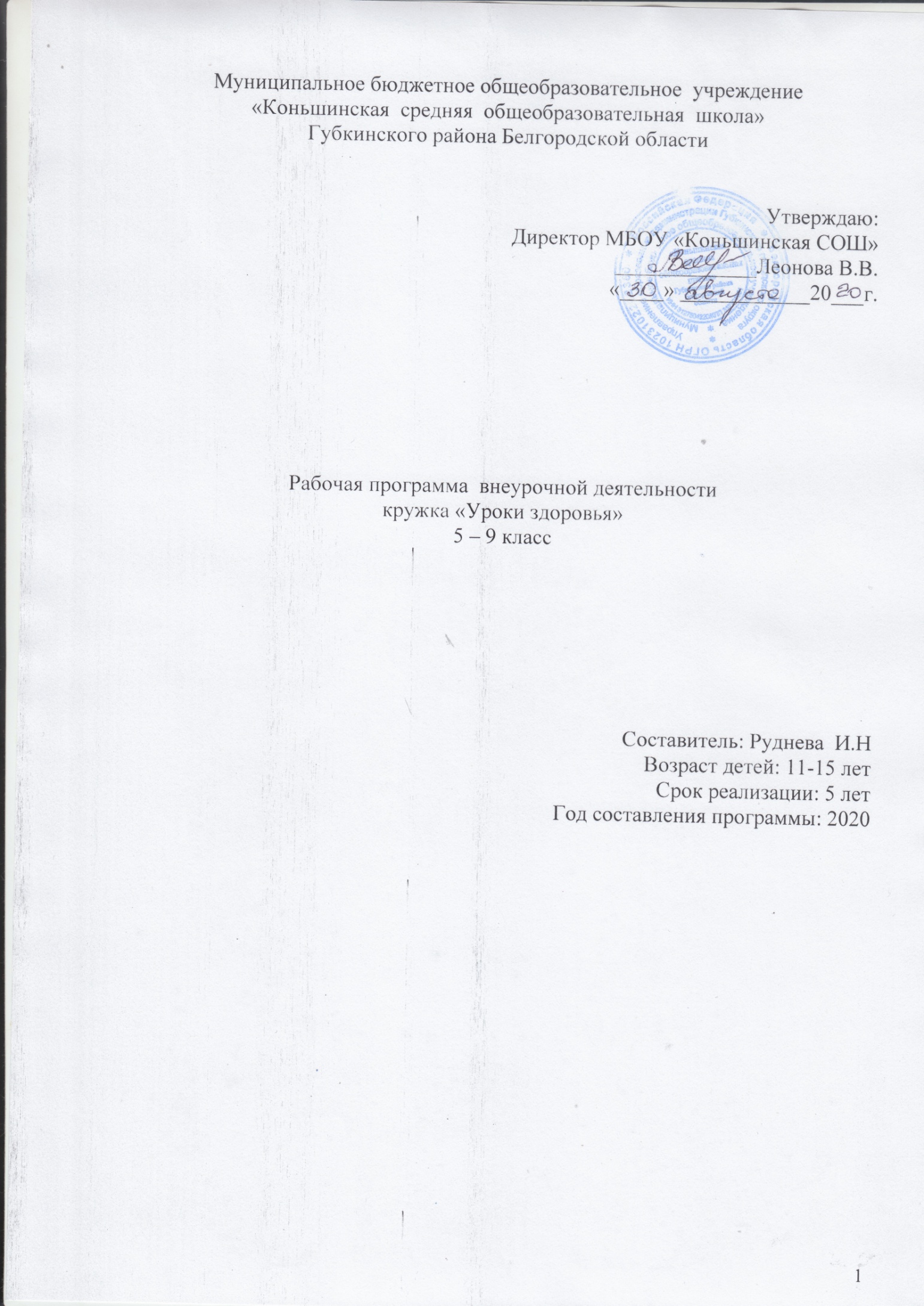 СодержаниеПланируемые результаты освоения курса внеурочной деятельности…3-6Содержание курса внеурочной деятельности с указанием форм организации и видов деятельности…………………………………      7-14Тематическое планирование…………………………………………   15 - 21Раздел 1. Планируемые результаты освоения внеурочной деятельности кружка «Уроки здоровья»Данная рабочая	программав неурочной  деятельности	кружка «Уроки здоровья»составлена в соответствии с требованиями Федерального государственного образовательного стандарта основного общего образования, на основе методических рекомендаций по оформлению комплексной программы внеурочной деятельности в условиях реализации ФГОС основного общего образования. В основу данной программы положена примерная программа внеурочной деятельности «Уроки здоровья» Е.А. Богачевой и С.А.Панченко. Методические рекомендации по реализации программы внеурочной деятельности «Уроки здоровья», в 2-х частях/ Богачева Е.А., Панченко С.А.; БелИРО. – Белгород: Изд-во ООО ИПЦ «Политерра», 2018. – 33 с.Курс проводится в рамках социальной направленности внеурочной деятельности. По способу организации педагогического процесса программа опирается наосновные положения программы развития универсальных учебных действий, примерные программы отдельных учебных предметов, программу воспитания и социализации обучающихся в части формирования экологической культуры, здорового и безопасного образа жизни.Программа построена на основе общенациональных ценностей российского общества, таких, как здоровье человека, здоровый и безопасный образ жизни, и направлена на воспитание ценностного отношения к здоровью человека, формирование способности проектировать здоровый образ жизни в разных условиях, мотивацию на самообразование в области здоровья.Программа является самостоятельным курсом и может быть использована образовательным учреждением любого типа.Актуальность программыЗафиксирована в федеральном государственном образовательном стандарте. Воспитание здорового человека, здоровьеориентированный стиль жизни, формирующий представления о неразрывной связи внутренней и внешней среды организма и дающий методический инструмент управления своим здоровьем, выступает основой научного подхода к здоровью, заложенного в трудах И.П.Павлова, Л.С.Выготского, модели управления школой здоровья В.Н.Ирхина. Культура здоровья выступает как способ и результат адаптации и организации жизнедеятельности человека. От её формирования напрямую зависит полнота использования человеком своего здоровья. Программа «Уроки здоровья» имеет профилактическую направленность, базируется на научных достижениях в области образования и психологии. В ней учтены рекомендации ВОЗ и ЮНЕСКО по образованию и просвещению по вопросам здоровья.Основной принцип(концепция)программы:- отношение к здоровью как личной и общественной ценности, условию самореализации личности, устойчивого развития общества, национальной безопасности государства;- целостный подход к здоровью в единстве его физического (сила, ловкость, выносливость), физиологического (способность к адаптации и устойчивость к заболеваниям), психического (умственная работоспособность, контроль над эмоциями), социально-психологического (культура учебной и коммуникативной деятельности) и духовного (иерархия ценностей) компонентов;- комплексный естественно-научный и гуманитарный подход к здоровью как проблеме не только медицинской, но и социокультурной, педагогической, психологической;- приоритетность здоровьеориентированного мышления для понимания феномена здоровья и управления им;- ведущая роль социально-психологического здоровья и духовного здоровья личности, ее культуры для успешной социализации и самореализации в жизни;- стратегическая ориентация на формирование здоровьеориентированного уклада школьной жизни средствами вовлечения обучающихся в совместное со взрослыми проектирование образовательной среды школы и развития у обучающихся культуры здорового и безопасного образа жизни, учитывающего их индивидуальные особенности;- обучение в реальных жизненных ситуациях, формирование личного опыта культуры здорового и безопасного образа жизни.Структура программы разработана с учетом возрастной психологии детей.Цель и задачи программыЦель:Воспитание культуры здорового и безопасного образа жизни, формирование ценностного отношения к жизни во всех ее проявлениях, к своему здоровью и здоровью окружающих, воспитание чувства ответственности за здоровье, формирование личного опыта здоровьеориентированной деятельности.Задачи:1.Образовательные:научить обучающихся делать осознанный выбор поступков, поведения, позволяющих сохранять и укреплять здоровье;научить выполнять правила личной гигиены и развить готовность на основе её использования самостоятельно поддерживать своё здоровье;обучить элементарным навыкам эмоциональной разгрузки (релаксации).2.Развивающие:-способствовать развитию индивидуальности, творческой активности и импровизационных способностей обучающихся;-дать представление с учётом принципа информационной безопасности о негативных факторах риска здоровью детей (сниженная двигательная активность, инфекционные заболевания, переутомления и т. п.), о существовании и причинах возникновения зависимостей от табака, алкоголя, наркотиков и других психоактивных веществ, их пагубном влиянии на здоровье;дать представление о влиянии позитивных и негативных эмоций на здоровье, в том числе получаемых от общения с компьютером, просмотра телепередач, участия в азартных играх;-развить коммуникативные способности детей через элементарные групповые и индивидуальные тренинги.3.Социальные (воспитательные):формировать способность видеть и понимать единство и взаимосвязь физического, физиологического, психического, социально-психологического, духовного здоровья; соблюдать нормы законодательства, основные социальные модели, нормы и правила этики в области здоровья;формировать способность и потребность соблюдать здоровый образ жизни; умение рационально использовать физическую и интеллектуальную деятельность, понимать важность физической культуры;формировать негативное отношение к курению, алкоголю, употреблению ПАВ, умение противостоять факторам, негативно влияющим на здоровье;формировать готовность придавать здоровьеориентированную направленность своей деятельности, участвовать в пропаганде здорового и безопасного образа жизни, мотивировать окружающих на ведение здорового образа жизни.Срок реализации программыПрограмма рассчитана на 170 часов за пять лет обучения, построена по принципу ступеней (от простого - к сложному). Такой подход позволяет выйти на определенный уровень взаимодействия педагога с детьми, при котором работа выстраивается по четкому алгоритму: программа «Уроки здоровья» предполагает последовательный переход от воспитательных результатов первого к результатам третьего уровня в различных видах внеурочной деятельности. Программа направлена на то, чтобы помочь педагогам в достижении результата обучения - «принятия на себя ответственности за здоровье». Срок реализации программы – 5 лет. Общее количество часов в год: 34 часа. (5-9-е классы).Формы и режим занятийРежим занятий определяется с учетом индивидуальных особенностей детей,атакже их занятости в других сферах деятельности.Количество часов и занятий в неделю: 1час в неделю.Виды  деятельности:  проблемно  -  ценностное  общение,  ролевая  игра,  социальноепроектирование,	проектная	и	исследовательскаядеятельность,спортивно-оздоровительная деятельность, общественно-полезная деятельность, волонтерская деятельность.Основные формы организации коллектива учащихся: взаимодействие в группе, диспут, дискуссия, тренинг, встречи с интересными людьми, акции, соревнования, экскурсии.Отбор содержания проведен с учетом системно-деятельностного подхода, в соответствии с которым обучающиеся осваивают предметно-деятельностное содержание, значимое для формирования умений повседневной, личностно и общественно значимой здоровьеориентированной практической деятельности. Большое внимание уделяется использованию интерактивных методов обучения, включению обучающихся в специально создаваемые жизненные ситуации нравственного выбора, формированию навыков здорового и безопасного образа жизни.Реализуемые мероприятия проводятся как в учебном классе, так и в социуме (в организациях культуры, спорта, совместно с общественными организациями и т.п.).Основные требования к знаниям, умениям и навыкамВ программе «Уроки здоровья» обучение здоровью на основе навыков содержание ассоциируется со специальным знанием о здоровье и отношением к себе и окружающим, а также навыками, необходимыми для оказания влияния на поведение и условия, касающиеся здоровья. Обучение здоровью на основе навыков воспитывает способность применять полученные знания, формирует определенное отношение, развивает навыки принятия положительных решений и осуществления шагов, направленных на защиту собственного здоровья и здоровья других.2.Содержание курса внеурочной деятельности с указанием форм организации и видов деятельности5 класс:6 класс:7 класс:8 класс9 классРезультаты освоения программыРезультаты первого уровня (приобретение школьником социальных знаний, понимания социальной реальности и повседневной жизни): приобретение школьникамизнаний об основах ЗОЖ, о нормах законодательства, основных социальных моделях, нормах и правилах этики в области здоровья, рисках и угрозах их нарушения, о способах организации взаимодействия людей.Результаты второго уровня (формирование позитивных отношений учащихся к базовым ценностям нашего общества и к социальной реальности в целом): развитиеценностного отношения к здоровью, спорту, к самосовершенствованию.Результаты третьего уровня (приобретение школьником опыта самостоятельного социального действия): приобретение опыта личной и социально значимойздоровьеориентированной деятельности, опыта самостоятельной самоорганизации и организации совместной деятельности, социального проектирования, соревновательной деятельности; развитие навыков межличностного общения, навыков принятия решений и критического мышления, самоконтроля и самоуправления.3.Тематическое планированиеКласс: 5Количество часов: 34 ч (1 час в неделю)Класс: 6Количество часов:  34 ч (1 час в неделю)Класс: 7Количество часов: 34 ч ( 1час в неделю)8 классКоличество часов: 34 ч (1 час в неделю)9 классКоличество часов: 34 ч (1 час в неделю)СодержаниеФормы организацииХарактеристика основных видов деятельности ученикаРежим дня (7 часов)Режим дня (7 часов)Режим дня (7 часов)Влияние окружающей среды на здоровье человека. Чередование труда и отдыха, профилактика нарушений зрения и опорно-двигательного аппарата, направлено на формирование потребности в здоровом образе жизни. Формирование нравственных представлений и убеждений. Определение   понятия   «здоровье». Что такое здоровый образ жизни? Факторы, укрепляющие здоровье. Значение утренней гимнастики для организма.Экскурсия по школе.Практические занятия.Посещение мед.кабинета.Беседа.Творческая работа.Активное занятие на стадионе.Называть правила поведения в школе и определять особенности взаимоотношений со взрослыми и сверстниками. Знать историю родной школы,этапы ее развития, местонахождение кабинетов и др. помещений.Планировать свои действия в соответствии с поставленной задачей и условиями её реализации. Адекватно оценивать свою деятельность, вносить корректировку, уметь контролировать свои действия, адекватно принимать оценку других.Уметь представить и защитить свою работуВоспроизводить правила поведения в конкретной жизненной ситуации. Моделировать ситуации поведения в разных школьных помещениях. Уметь применять слова вежливости конкретной жизненной ситуации.Понимать роль и значение регулярных занятий физическими упражнениями для укрепленияздоровья человека; правила и последовательность выполнения упражнений утренней гимнастики,физкультпауз (физкультминуток).Составление простейших комплексов для развития физическихкачеств и формирования правильной осанки.Презентация собственных простейших комплексов для развития физическихкачеств и формирования правильной осанки, любимых физических  упражнений.Гигиена (5 часов)Гигиена (5 часов)Гигиена (5 часов) Комплекс утренней гимнастики. Гигиена зубов, ротовой полости, кожи. Уход за руками и ногами. Охрана зрения, слуха. Закаливание. Лекарственные растения.Профилактика сколиоза, плоскостопия. Профилактика простудных заболеваний.Зависимость благополучия и хорошего настроения от умения управлять своими эмоциями. Сон – лучшее лекарство. Психоэмоциональное состояние и контроль над ними. Оказание первой помощи при травмах. Социально одобряемые нормы и правила поведения обучающихся в образовательном учреждении. Гигиена одежды. Правила хорошего тона, направлено на формирование здоровых установок и навыков ответственного поведения, снижающих вероятность приобщения к вредным привычкам.Беседа.Практические занятия.Конкурс. Работа с дидактическим материалом.Посещение кабинета стоматолога.Чтение и обсуждение  литературных произведений.Экскурсия.Викторина.Определять оптимальные правила личной гигиены. Составить  памятку личной гигиены. Выбирать с позиции нравственных норм оптимальные правила опрятности. Воспроизводить основные требования к внешнему виду человека в практических и жизненных ситуациях.Составление вопросов к викторине, кроссвордов.Гигиенические требования к одежде и обуви, которыми пользуется человек в разные времена года и разных ситуациях. Гигиена кожи и кожных образований.Роль закаливания в сохранении здоровья. Знать о вреде  курения, употребления алкоголя и наркотиков для организма. Уметь применять эти знания в  конкретной жизненной ситуации, уметь убедить своих знакомых и одноклассников в выборе здорового образа жизни.Чтение и обсуждение литературного произведения.Уметь представить и защитить свою работу.Питание ( 13 часов)Питание ( 13 часов)Питание ( 13 часов)Питание  – необходимое условие жизнедеятельности. Режим питания. Как избежать пищевых отравлений. Вред курения, употребления алкоголя и наркотиков для организма. Основы правильного питания, гигиенические навыки культуры поведения во время приема пищи. Кулинарные традиции современности и прошлого. Кухня народов мира. Знания об основных витаминах в продуктах питании; о необходимости разнообразно питаться; о полезных и не очень полезных для здоровья продуктах, о пользе прогулок после еды, о режиме питания, о режиме употребления жидкости, о целебных источниках и минеральной воде.Беседа. Дневник здоровья  «Моё недельное меню».Занятия в кабинете технологии.Практическая работа.Игра «Собери бонусы»,  Частушки о питании.Сюжетно – ролевая игра  «К нам идут гости».Практическая работа «Сервировка стола», Конкурс «На необитаемомострове».Игра «Собери пословицу».Экскурсия в школьную столовую.Экскурсия в магазин.Сюжетно – ролевая игра  «О застольном невежестве».Конкурс «Кулинарнаякнига».Работа с энциклопедиями. Иметь представление о том, какие продукты наиболее полезны и необходимы человеку каждый день. Научиться  выбирать самые полезные продукты.Познакомиться со значением витаминов и минеральных веществ в жизни человека. Расширить представление о блюдах, которые могут быть приготовлены из традиционных продуктов.Закрепить представление об основных требованиях, которые предъявляются к организации ежедневного рациона.Уметь представить и защитить свою работу.Расширить представление о пользе овощей, фруктов, соков.Иметь представления  о традиционном ассортименте местного магазина, уметь делать экономные и полезные для здоровья покупки.Расширить представления  о предметах сервировки стола, правилах сервировки стола.Познакомиться с некоторыми традициями питания и блюдами национальной кухни жителей разных регионов; расширить представление о традициях питания своего народа, формировать чувство уважения к культуре своего народа.Физическая  активность (9 часов)Физическая  активность (9 часов)Физическая  активность (9 часов)Подвижные игры. Спортивные игры и эстафеты. Игры разных народов.Беседа.Активные занятия на стадионе.Практическая работа.Исследовательский проект.Творческая работа.Игра «Походная математика».Конкурс рисунков. Викторина.Уметь представить и защитить свою работу, отстоять интересы своей команды.Развивать основные физические качества, характеризовать  роль и значение физической культуры  в жизнедеятельности человека.Иметь представление о правилах поведения в лесу, позволяющие избежать ситуаций ,опасных для здоровья.Планировать занятия физическими упражнениями в режиме дня, организовывать отдых и досуг с использованием средств физической культуры, излагать факты истории развития физической культуры. Организовывать и проводить со сверстниками подвижные игры и элементысоревнований, осуществлять их объективное судейство.СодержаниеФормы организацииХарактеристика основных видов деятельности ученикаЗдоровое питание (4 часа)Здоровое питание (4 часа)Здоровое питание (4 часа)Сбалансированное питание. История потребления овощей. Значение овощей и фруктов для здоровья человека. Роль витаминов в обмене веществ. Здоровая пища, вредные продукты. Состав сбалансированного меню. Питание - условие жизни.Беседа. Дегустация блюд из овощей. Экскурсия в овощной магазин.Дегустация блюд из фруктов.Театрализованное представление.Презентация семейного меню.Презентация –беседа. Викторина.Конкурс-защита листовок о здоровом питании.Круглый стол с участием поваров школьнойстоловой.Проведение дегустации различных блюд.Проведение экскурсии в овощной магазин.Сбор материала при участии членов семьи.Умение составить электронную презентацию.Выступление с защитой презентации.Распределение ролей для театрализованного представления.Рисование и защита листовок о здоровом питании. Ведение диалога с поварами школьной столовой в ходе круглого стола.Здоровый образ жизни (12  часов)Здоровый образ жизни (12  часов)Здоровый образ жизни (12  часов)Режим дня. Комплексы ежедневной зарядки. Инфекционные заболевания, профилактика, меры борьбы. Роль личной гигиены в борьбе с инфекциями. Вредные привычки  и их пагубное влияние. Зрение, меры профилактики снижения остроты зрения. Уход за зубами. Красивая улыбка. Сон, его значение в повседневной жизни. Закаливание организма. Обтирание и обливание как способы закаливания.Прививки от болезней. Что нужно знать о лекарствах? Как избежать отравлений? Правила безопасного поведения в доме, на улице, транспорте.КВН «Наше здоровье».Беседа.Практическое занятие.Игровая программа.Беседа с элементами инструктажа. Встреча со школьной медсестрой.Инсценировка.Круглый стол с элементами викторины.Беседа-презентация. Обсуждение. Конкурс рисунков «Мы против вредных привычек».Экскурсия в аптеку.Тренинг.Игра.Составление комплекса ежедневной зарядки.Составление индивидуального режима дня.Соблюдение правил личной гигиены.Поиск материала о пагубном влиянии вредных привычек.Составление презентаций.Подготовка к встрече со школьной медсестрой. Проведение конкурса рисунков «Мы против вредных привычек».Проведение экскурсии в аптеку.Изготовление листовок по правилам  безопасного поведения в доме, на улице, транспорте.Проведение заседания КВН.Нравственное здоровье  (18 часов)Нравственное здоровье  (18 часов)Нравственное здоровье  (18 часов)Добро и зло, зависть и жадность. Терпение и сдержанность. Уроки этикета. Вежливость. Хорошие манеры. Правила поведения за столом. Правила поведения в гостях. Правила поведения в общественных местах. Культура общения по телефону. Помощь больным и беспомощным. «Нехорошие слова». Недобрые шутки. Занятия вне школы. Дружба и настоящие друзья. Вредные привычки и меры борьбы с ними. Прогулки  на  свежем  воздухе, участие в акциях, конкурсах, днях здоровья. Конференция «Мы за здоровое поколение!»Беседа.Практическое занятие.Сюжетно-ролевая игра.Тренинг.Викторина. Ситуативный практикум.Игровая программа. Мероприятия здоровьесберегающей направленности.Научно-исследовательские проекты.Конференция.Выступление школьного врача.Умение различать добро и зло.Проведение тренинга на терпение и сдержанность.Разработка и проведение сюжетно-ролевой игры, распределение ролей, подготовка сценария.Умение сделать правильный выбор в различных ситуациях.Составление правил поведения, их соблюдение.Подбор материала и составление презентаций.Участие в школьных акциях.Рисование листовок.Проведение конкурса асфальтной живописи.Составление сценария и проведение Дня здоровья.Формулировка вопросов  для встречи со школьным врачом.Научно-практическая деятельность, умение защитить проект.Проведение школьной конференции.СодержаниеФормы организацииХарактеристика основных видов деятельности ученикаСлагаемые здоровья (8 часов)Слагаемые здоровья (8 часов)Слагаемые здоровья (8 часов)Рациональное  питание, здоровая пища.Роль витаминов. Активная  деятельность. Положительные  эмоции.Беседа, презентация, слайд-шоу.Практические  занятия по составлению комплекса упражнений для глаз, формирования осанки и т.д.Ситуативный  практикум.Доклады обучающихся.Викторина.Составление презентаций и слайд-шоу. Подготовка комплекса упражнений для глаз, для формирования осанки и т.д.Выступления с докладом.Разработка практического занятия.Подбор материала для викторины.Здоровый образ жизни (7 часов)Здоровый образ жизни (7 часов)Здоровый образ жизни (7 часов)Тренинг «Приветствие  солнцу». Живи разумом, так и лекаря не надо.Дорога, ведущая  в  пропасть. Курить – здоровью вредить.Зависимость. Болезнь. Лекарства. «Я умею выбирать» – тренинг безопасного поведения. КВН «Наше здоровье».Практические  занятия.Беседы.Беседа  с  элементами  дискуссии.ТренингВикторина – игра.Урок-презентация.Поиск материала о пагубном влиянии вредных привычек.Составление презентаций.Формулировка вопросов  для встречи со школьным врачом.Проведение тренинга «Я умею выбирать», умение оценить обстановку и выбрать правильную модель поведения.Участие в КВН «Наше здоровье».Социальное здоровье (5 часов)Социальное здоровье (5 часов)Социальное здоровье (5 часов)Что такое экология? Экология души. Природа – это  наши  корни, начало             жизни.   Мама – слово-то  какое! Моя семья. Традиции моей семьи.Наедине  с  собой (тест  на  самооценку  личности).Беседа.Экологическая  игра.Сочинение  о  маме.Доклады – презентации.Психологический тренинг.Проведение экологической игры.Написание сочинения о маме. Подбор стихотворений, семейных фотографий. Составление семейного сборника традиций.Прохождение психологического теста на самооценку личности.Нравственное здоровье (14 часов)Нравственное здоровье (14 часов)Нравственное здоровье (14 часов)Жизнь  без  вредных  привычек. Умейте  дарить  подарки. Дружбой  дорожить  умейте. Законы  нашей  жизни. Правила  нашего  коллектива. Что такое конфликт?Нужно ли говорить правду, или ложь во спасение? Ваше поведение – это ваше всё!  «Поезд здоровья» (игровая программа).Ситуативный  практикум.Беседа. Тест «Умеешь  ли  ты  дружить».Беседа  с  элементами  проектной  деятельности.Тренинг.Занятие-семинар.Занятие - ролевая игра.Игровая программа.Подготовка сценария к ситуативному практикуму.Составление правил классного коллектива, распределение обязанностей, закрепление школьных должностей класса. Распределение ролей для проведения  семинара. Подготовка заданий и проведение игровой программы «Поезд здоровья»СодержаниеФормы организацииХарактеристика основных видов деятельности ученикаЗдоровый образ жизни (6 часов)Здоровый образ жизни (6 часов)Здоровый образ жизни (6 часов)Рабочее  место  и  время. Учись  беречь  время. Спорт  в  моей  жизни. Проверяем  свои  способности (глазомер, наблюдательность, внимание). Азбука  безопасности. Где чистота, там здоровье! «Олимпионик» (викторина).Беседа  с  элементами  дискуссии.Уроки тестирования.Практическое   занятие.Беседа. Игра-викторина.Составление правил соблюдения режима дня.Проектирование режима дня и создание комплекса упражнений утренней гимнастики.Проверка способностей: глазомера, наблюдательности, внимания.Создание азбуки безопасности.Проведение игры-викторины.Питание – основа жизни (5  часов)Питание – основа жизни (5  часов)Питание – основа жизни (5  часов)Представление об основных пищевых веществах, их значении для здоровья.Режим питания. Традиции приема пищи в разных странах. Правила поведения за столом. Пищевые риски. Биодобавки. Продукты, опасные для здоровья. Болезни, передаваемые через пищу. Правила хранения продуктов и готовых блюд. Про еду и не только. Умеем ли мы правильно питаться?Элементы жизни.Викторина.Презентация.Беседа  с  элементами  дискуссии.Ситуативный  практикум.Практическое занятие.Экскурсия в школьную столовую.Проведение викторины по знаниям о здоровом питании.Составление меню школьника с соблюдением режима питания.Поиск информации о традициях приема пищи в разных странах и подбор слайдов для презентации.Создание информационного стенда об опасных продуктах и биодобавках.Подготовка вопросов поварам школьной столовой.Нравственное здоровье (14 часов)Нравственное здоровье (14 часов)Нравственное здоровье (14 часов)О  друзьях  и  дружбе. «Нельзя»  и  «помни». Шалость  или  проступок? Значение  ювенальной  юстиции. Совесть – это  категория  нравственная.Зависимость. Болезнь. Лекарства. Как сказать вредной привычке«нет»?В чем залог твоего успеха?Беседа.Беседа  с  элементами  проектной  деятельности.Беседа  с  элементами  дискуссии.Беседа – тренинг.Занятие – ролевая игра.Составление опросников и анкет для друзей.Организация проекта «Конституция школы».Подбор вопросов для встречи с инспектором по делам несовершеннолетних.Просмотр презентаций и видеороликов о пагубном влиянии вредных привычек.Участие в ролевой игре.Психическое и социальное здоровье (9 часов)Психическое и социальное здоровье (9 часов)Психическое и социальное здоровье (9 часов)Как  у  вас  с вниманием?  Правша или левша? Умеете  ли  вы  слушать?Телевидение - ваш  друг? Ваша  компания. Темперамент и характер. Скрытая угроза – компьютерная зависимость. Всемирная сеть - интернет.«Поезд здоровья» (викторина).Беседа – тестирование.Доклады-презентации.ТестированиеБеседа, дискуссия.Дискуссия. Ситуативный практикум.Игровая программа.Прохождение тестирования со школьным психологом.Создание памятки-ограничения о просмотре телевизионных программ, сайтов сети интернет, компьютерных игр.Подготовка и проведение игровой программы.СодержаниеФормы организацииХарактеристика основных видов деятельности ученикаЗдоровый образ жизни (5 часов)Здоровый образ жизни (5 часов)Здоровый образ жизни (5 часов)История  видов  спорта. Влияние вредных привычек на здоровье. Пьянство или питие? Курить – здоровью вредить! Тренируем  ум. Проверяем  свои  способности (память,  внимание). «Веселыйарбузник» (викторина).Беседа  с  элементами  дискуссии.Конкурсная программа.Практическое   занятие.Антитабачная викторина.Беседа.Тестирование.Игра-викторина.Подбор материала об истории видов спорта.Проведение конкурса листовок «Скажи нет вредным привычкам!»Прохождение тестирования со школьным психологом.Подбор материала, составление сценария, распределение ролей для проведения игры-викторины.Культура потребления медицинских услуг (8 часов)Культура потребления медицинских услуг (8 часов)Культура потребления медицинских услуг (8 часов)Поведение в медицинских и оздоровительных учреждениях.Правила приема лекарственных препаратов. Опасность самолечения.Злоупотребление медикаментами. Побочное действие лекарственных средств.Безопасное хранение и обращение с лекарственными средствами. Домашняя аптечка. Химическая зависимость. Наркомания – знак беды. Правила жизни.Привычки и здоровье.Доклады  обучающихся. Беседы  с  элементами  дискуссии.Беседы.Деловая  игра.Встречи со школьным врачом.Видео-урок.Составление правил поведения в медицинских и оздоровительных учреждениях, выступления с докладами.Подготовка вопросов для встречи со школьным врачом.Проведение анкетирования.Подбор правил обращения с лекарственными средствами.Проведение деловой игры «Домашняя аптечка».Просмотр видеороликов антинаркотического содержания.Составления свода правил «Здоровый образ жизни».Нравственное здоровье (7 часов)Нравственное здоровье (7 часов)Нравственное здоровье (7 часов)Без  друзей  не  обойтись. В гостях  у  народов  России. Права  подростка  и  мировое  сообщество. Я и  закон. О  вкусах  не  спорят, о  манерах  надо  знать.Роль эмоций в общении. Мои претензии к окружающим. Нужно ли говорить правду, или ложь во спасение?Круглый  стол.Беседа.Беседа  с  элементами  проектной  деятельности.Деловая  игра.Беседа с элементами дискуссии.Урок-семинар.Проведение заседания круглого стола по составлению анкет для друзей.Организация проекта «Мои права и обязанности».Создание ролевых ситуаций и проведение деловой игры «Роль эмоций в общении».Подготовка докладов к семинару.Психическое и социальное здоровье (14 часов)Психическое и социальное здоровье (14 часов)Психическое и социальное здоровье (14 часов)Хорошая  ли  у  вас  память? Тест  возрастающей  трудности (методика Равена).Хорошо  ли  вы  выглядите? Подвержены  ли   вы  чужому  влиянию? Здоровы  ли  вы  душевно? Этикет беседы. Умение слушать и слышать другого..Конфликты в общении. Способы разрешения конфликтов. Семья. Я  как член семьи. Социальные роли человека. Жизнь, как смена социальных ролей.Как сохранить достоинство?«Поезд здоровья»-игровая программа.Беседа. Тестирование.Беседа с элементами дискуссии.Презентации.Ситуативный практикум.Сообщения обучающихся.Игровая программа.Проведение тестирования со школьным психологом.Разбор возможных конфликтных ситуаций.Отработка способов разрешения конфликтов.Составление и просмотр презентаций « Я и моя семья».Проведение практических занятий со сменой социальных ролей человека,подбор действий в различных ситуациях.Создание сценария и проведение игровой программы.№ занятия по темеТемаКол-вочасовКол-вочасов№ занятия по темеТематеорияпрактикаРежим дня - 7 часовРежим дня - 7 часовРежим дня - 7 часовРежим дня - 7 часов1Введение  «Вот мы и в школе».Экскурсия по школе.-12Работа над проектом«Планируем день».1-3Практическое занятие«Планируем день».-14Правила поведения в школе. Режим дня на каждый день.Мой выходной день.1-5«Зачем нужна зарядка ?» -беседа.1-6«Зачем нужна зарядка ?» -исследование.Обобщение результатов исследования.-17Комплекс утренней гимнастики для профилактики нарушения осанки и плоскостопия.-1Гигиена - 5 часовГигиена - 5 часовГигиена - 5 часовГигиена - 5 часов1«В здоровом теле – здоровый дух».«Мы за здоровый образ жизни».Вредные привычки.1-2«Наши верные друзья - щётка, мыло и вода».Викторина « Гигиена в жизни человека».0,50,53Исследование «Почему нужно чистить зубы?»Обобщение результатов исследования.0,50,54Игровой проект «Советуем литературному персонажу».Работа над проектом«Советуем литературному персонажу».0,50,55Защита  работ «Советуем литературному персонажу».-1Питание - 13 часовПитание - 13 часовПитание - 13 часовПитание - 13 часов1Режим питания. Дневник здоровья  «Моё недельное меню».Культура поведения во время еды.0,50,52«Классный завтрак»-творческий проект.Работа над проектами «Классный завтрак».0,50,53Защита  работ«Классный завтрак».-14Азбука питания.Овощи, ягоды и фрукты – самые витаминные продукты.Как избежать отравлений?1-5Проект по теме «Основа здорового питания».Работа над проектом«Основа здорового питания».1-6Защита  работ«Основа здорового питания».-17Где и как мы едим?Что такое общественное питание?Практикум «Ты – покупатель».0,50,58Исследование «Информация на упаковке товара». Экскурсия в магазин.Обобщение результатов исследования.0,50,59«Ты готовишь себе и друзьям»- практикум.Сюжетно – ролевая игра  «О застольном невежестве».-110Кухни разных народов. Конкурс «Кулинарная книга». Традиционное меню жителей Европы и Азии.-111Творческий проект «Традиционное меню жителей России».Работа над проектом «Традиционное меню жителей России».0,50,512Защита проекта«Традиционное меню жителей России».-113Кулинарная история.Обобщение  темы. Викторина.0,50,5Физическая  активность - 9 часовФизическая  активность - 9 часовФизическая  активность - 9 часовФизическая  активность - 9 часов1« Волшебная страна - Здоровье».Игра «Учимся не болеть».0,50,52«Путешествие в страну спорта».Спортивная эстафета.«Самые ловкие и смелые».0,50,53Творческий проект «Игротека».Работа над проектом «Игротека».1-4Защита проекта «Игротека».-15Исследовательский проект «Движение и здоровье».Работа над проектом«Движение и здоровье».0,50,56Защита проекта«Движение и здоровье».-17Правила поведения на природе.Правила техники безопасности для туриста.Обобщение «Безопасность и здоровье».Викторина.0,50,58 Конкурс «Венок из пословиц».Активное занятие на стадионе.-19«Вот и стали мы на год  взрослей». Сбор материала к подведению итогов года.-1Итого: 34 ч.Итого: 34 ч.Теория: 13,5 ч.Практика: 20,5 ч.Теория: 13,5 ч.Практика: 20,5 ч.№ занятия по теме№ занятия по темеТемаКол-вочасовКол-вочасовКол-вочасов№ занятия по теме№ занятия по темеТематеорияпрактикапрактикаЗдоровое питание (4 часа)Здоровое питание (4 часа)Здоровое питание (4 часа)Здоровое питание (4 часа)Здоровое питание (4 часа)Здоровое питание (4 часа)11Определяющая роль питания для формирования здорового образа жизни. Сбалансированное питание.1--22«Неизвестное об известных овощах». История потребления овощей. Здоровая пища для всей семьи0,50,50,533«Эти сладкие чудо витамины». Значение фруктов для здоровья человека. «Вовка в яблочном царстве» 0,50,50,544Я выбираю кашу. «Вредные продукты» - за и против. Питание – необходимое условие для жизни человека. Меню школьной столовой.0,50,50,5Здоровый образ жизни (12  часов)Здоровый образ жизни (12  часов)Здоровый образ жизни (12  часов)Здоровый образ жизни (12  часов)Здоровый образ жизни (12  часов)Здоровый образ жизни (12  часов)1Режим дня – основа здорового образа жизни. Составление индивидуального режима дня.Режим дня – основа здорового образа жизни. Составление индивидуального режима дня.0,50,50,52На зарядку становись! Комплексы ежедневной зарядки.На зарядку становись! Комплексы ежедневной зарядки.--13Инфекционные заболевания. Соблюдение правил личной гигиены - условие борьбы с инфекционными заболеваниями. «Происки колдуна инфекции».Инфекционные заболевания. Соблюдение правил личной гигиены - условие борьбы с инфекционными заболеваниями. «Происки колдуна инфекции».11-4«Береги платье снову, а здоровье смолоду». Вредные привычки и их пагубное влияние. «Береги платье снову, а здоровье смолоду». Вредные привычки и их пагубное влияние. 11-5Я презираю сигарету. Умей сказать нет. Тренинг безопасного поведения.Я презираю сигарету. Умей сказать нет. Тренинг безопасного поведения.0,50,50,56Глаза  - главные помощники человека.Глаза  - главные помощники человека.11-7Уход за зубами. Как сохранить улыбку красивой?Уход за зубами. Как сохранить улыбку красивой?11-8Сон – лучшее лекарство. Прививки от болезней.Сон – лучшее лекарство. Прививки от болезней.0,50,50,59Как закаляться? Обтирание и обливание.Как закаляться? Обтирание и обливание.11-10Что нужно знать о лекарствах? Как избежать отравлений?Что нужно знать о лекарствах? Как избежать отравлений?0,50,50,511Правила безопасного поведения в доме, на улице, транспорте.Правила безопасного поведения в доме, на улице, транспорте.11-12КВН «Наше здоровье».КВН «Наше здоровье».--1Нравственное здоровье  (18 часов)Нравственное здоровье  (18 часов)Нравственное здоровье  (18 часов)Нравственное здоровье  (18 часов)Нравственное здоровье  (18 часов)Нравственное здоровье  (18 часов)1-2Добрым быть приятнее, чем злым, завистливым и жадным. Надо уметь сдерживать себя. Все ли желания выполнимы?Добрым быть приятнее, чем злым, завистливым и жадным. Надо уметь сдерживать себя. Все ли желания выполнимы?1113-4Умей себя вести. Уроки этикета. «Если вы вежливы». Умеем ли мы разговаривать по телефону?Умей себя вести. Уроки этикета. «Если вы вежливы». Умеем ли мы разговаривать по телефону?1115Как относиться к подаркам? Я принимаю подарок. Я дарю подарок.Как относиться к подаркам? Я принимаю подарок. Я дарю подарок.--16-7Этикет. Хорошие манеры. Несколько правил поведения за столом.Этикет. Хорошие манеры. Несколько правил поведения за столом.1118Как вести себя в гостях? Как вести себя в общественных местах?Как вести себя в гостях? Как вести себя в общественных местах?--19«Спешите делать добро». Как помочь больным и беспомощным?«Спешите делать добро». Как помочь больным и беспомощным?11-10«Нехорошие слова». Недобрые шутки.«Нехорошие слова». Недобрые шутки.11-11-12Что такое дружба? Кто может считаться настоящим другом? Чем заняться после школы?Что такое дружба? Кто может считаться настоящим другом? Чем заняться после школы?11113-14Как отучить себя от вредных привычек (не грызи ручку, не ковыряй в носу)?«Поезд здоровья»Как отучить себя от вредных привычек (не грызи ручку, не ковыряй в носу)?«Поезд здоровья»11115,16,17Прогулки  на  свежем  воздухе, участие в акциях, конкурсах, днях здоровья.Прогулки  на  свежем  воздухе, участие в акциях, конкурсах, днях здоровья.11218Конференция «Мы за здоровое поколение!»Конференция «Мы за здоровое поколение!»--1Итого: 34ч.Итого: 34ч.Итого: 34ч.Теория: 18,5 ч.Практика:15,5 ч.Теория: 18,5 ч.Практика:15,5 ч.Теория: 18,5 ч.Практика:15,5 ч.№ занятия по темеТемаКол-вочасовКол-вочасов№ занятия по темеТематеорияпрактикаСлагаемые здоровья (8 часов)Слагаемые здоровья (8 часов)Слагаемые здоровья (8 часов)Слагаемые здоровья (8 часов)1-4Активная  деятельность.Положительные  эмоции.Рациональное  питание.315-8А  началось  всё  с  сухомятки.Ещё  раз  о  витаминах.22Здоровый образ жизни (7 часов)Здоровый образ жизни (7 часов)Здоровый образ жизни (7 часов)Здоровый образ жизни (7 часов)1Тренинг «Приветствие  солнцу»-12Живи разумом, так и лекаря не надо.1-3-4Курить – здоровью вредить.Дорога, ведущая  в  пропасть. Зависимость. Болезнь. Лекарства.2-5-6Я умею выбирать – тренинг безопасного поведенияПочему вредной привычке ты скажешь «нет»?2-7КВН «Наше здоровье»-1Социальное здоровье  (5  часов)Социальное здоровье  (5  часов)Социальное здоровье  (5  часов)Социальное здоровье  (5  часов)1-2Природа – это  наши  корни, начало  нашей  жизни.Что такое экология? Экология души.2-3-4Моя семья. Традиции моей семьи.Мама – слово-то  какое!115Наедине  с  собой (тест  на  самооценку  личности).-1Нравственное здоровье ( 14 часов)Нравственное здоровье ( 14 часов)Нравственное здоровье ( 14 часов)Нравственное здоровье ( 14 часов)1-2Жизнь  без  вредных  привычек.113-4Умейте  дарить  подарки.115-6Дружбой  дорожить  умейте.Нужно ли говорить правду, или ложь во спасение?2-7-8Законы  нашей  жизни.Что такое конфликт?2-9-10Правила  нашего  коллектива.1111-12Ваше поведение – это ваше всё!1113-14«Поезд здоровья».-2Итого:34 ч. Итого:34 ч. Теория:21 ч.Практика:13 ч.Теория:21 ч.Практика:13 ч.№ занятия по темеТемаКол-вочасовКол-вочасов№ занятия по темеТематеорияпрактикаЗдоровый образ жизни (6 часов)Здоровый образ жизни (6 часов)Здоровый образ жизни (6 часов)Здоровый образ жизни (6 часов)1Рабочее  место  и  время.Учись  беречь  время.0,50,52Спорт  в  моей  жизни.Азбука  безопасности.0,50,53-4Проверяем  свои  способности (глазомер, наблюдательность, внимание)115Где чистота, там здоровье!0,50,56«Олимпионик». 0,50,5Питание – основа жизни (5 часов)Питание – основа жизни (5 часов)Питание – основа жизни (5 часов)Питание – основа жизни (5 часов)1Представление об основных пищевых веществах, их значении для здоровья.1-2Режим питания. Традиции приема пищи в разных странах. Правила поведения за столом.0,50,53Пищевые риски. Биодобавки. Продукты, опасные для здоровья.1-4Болезни, передаваемые через пищу. Правила хранения продуктов и готовых блюд.0,50,55Про еду и не только.Умеем ли мы правильно питаться?Элементы жизни.1Нравственное здоровье (14 часов)Нравственное здоровье (14 часов)Нравственное здоровье (14 часов)Нравственное здоровье (14 часов)1-2О  друзьях  и  дружбе.«Нельзя»  и  «помни».113-4Шалость  или  проступок?115-6Значение  ювенальной  юстиции.117-8Совесть – это  категория  нравственная.119-10Зависимость. Болезнь. Лекарства.1111-12Как сказать вредной привычке «нет»?1113 -14В чем залог твоего успеха?11Психическое и социальное здоровье ( 9 часов)Психическое и социальное здоровье ( 9 часов)Психическое и социальное здоровье ( 9 часов)Психическое и социальное здоровье ( 9 часов)1Как  у  вас  с  вниманием?0,50,52Правша или левша?0,50,53Умеете  ли  вы  слушать?-14Телевидение - ваш  друг?-15Ваша  компания.-16Темперамент и характер.0,50,57Скрытая угроза – компьютерная зависимость.0,50,58Всемирная сеть - интернет. За и против.0,50,59«Поезд здоровья».0,50,5Итого: 34 ч. Итого: 34 ч. Теория: 16 ч.Практика: 18 ч.Теория: 16 ч.Практика: 18 ч.№ занятия по темеТемаКол-вочасовКол-вочасовтеория практикаЗдоровый образ жизни (5 часов)Здоровый образ жизни (5 часов)Здоровый образ жизни (5 часов)Здоровый образ жизни (5 часов)1История  видов  спорта.1-2Скажи: «Нет!»  (Влияние вредных привычек на здоровье).0,50,53Пьянство или питие?Курить – здоровью вредить!1-4Тренируем  ум.Проверяем  свои  способности (память,  внимание).-15«Веселый  арбузник».-1Культура потребления медицинских услуг (8 часов)Культура потребления медицинских услуг (8 часов)Культура потребления медицинских услуг (8 часов)Культура потребления медицинских услуг (8 часов)1-2Поведение в медицинских и оздоровительных учреждениях.Правила приема лекарственных препаратов. Опасность самолечения.113-4Злоупотребление медикаментами. Побочное действие лекарственных средств.Безопасное хранение и обращение с лекарственными средствами. Домашняя аптечка.115-6Химическая зависимость. Наркомания – знак беды.117-8Правила жизни.Привычки и здоровье.-2Нравственное здоровье (7 часов)Нравственное здоровье (7 часов)Нравственное здоровье (7 часов)Нравственное здоровье (7 часов)1Без  друзей  не  обойтись!-12В гостях  у  народов  России.0,50,53Права  подростка  и  мировое  сообщество.1-4Я и  закон.-15О  вкусах  не  спорят, о  манерах  надо  знать.0,50,56Роль эмоций в общении. Мои претензии к окружающим.0,50,57Нужно ли говорить правду, или ложь во спасение?0,50,5Психическое и социальное здоровье (14 часов)Психическое и социальное здоровье (14 часов)Психическое и социальное здоровье (14 часов)Психическое и социальное здоровье (14 часов)1-2Хорошая  ли  у  вас  память?Тест  возрастающей  трудности (методика Равена)113-4Хорошо  ли  вы  выглядите?Подвержены  ли   вы  чужому  влиянию?115-6Здоровы  ли  вы  душевно?Семья. Я, как член семьи.117-8Этикет беседы. Умение слушать и слышать другого..119-10Конфликты в общении. Способы разрешения конфликтов.1111-12Социальные роли человека. Жизнь как смена социальных ролей.1113Как сохранить достоинство? 114«Поезд здоровья» -1Итого: 68 ч.Итого: 68 ч.Теория: 15,5 ч.Практика: 18,5ч.Теория: 15,5 ч.Практика: 18,5ч.